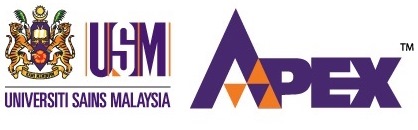 PUSAT PENGAJIAN SAINS KIMIABORANG PERMOHONAN CUTI PAMPASANPermohonan hendaklah dikemukakan dalam tempoh tiga (3) hari sebelum bercuti:MAKLUMAT KERJA LEBIH MASA:MAKLUMAT CUTI DIPOHON:_________________________________________________________________			__NAMA:JAWATAN:NO. TELEFON:ALAMAT SEMASA BERCUTI:SEBAB-SEBAB BERCUTI:TARIKH / HARITARIKH / HARITEMPOH BEKERJA (MASA)TEMPOH BEKERJA (MASA)TEMPOH BEKERJA (MASA)TEMPOH BEKERJA (MASA)JUMLAH JAM / MINITJUMLAH JAM / MINITDARI:HINGGA:DARI:HINGGA:DARI:HINGGA:JUMLAH KESELURUHAN JAM:JUMLAH KESELURUHAN JAM:JUMLAH KESELURUHAN JAM:JUMLAH KESELURUHAN JAM:TARIKH / HARITARIKH / HARIMASAMASAMASAMASAJUMLAH JAM / MINITJUMLAH JAM / MINITDARI:HINGGA:DARI:HINGGA:DARI:HINGGA:JUMLAH KESELURUHAN JAM:JUMLAH KESELURUHAN JAM:JUMLAH KESELURUHAN JAM:JUMLAH KESELURUHAN JAM:PERMOHONAN DIPERAKUKAN OLEH :TANDATANGAN / COP NAMATARIKHPENYELIA / PENGURUSKERANI CUTIPERMOHONAN DILULUSKAN / TIDAK DILULUSKANPERMOHONAN DILULUSKAN / TIDAK DILULUSKANPERMOHONAN DILULUSKAN / TIDAK DILULUSKANTIMBALAN PENDAFTAR